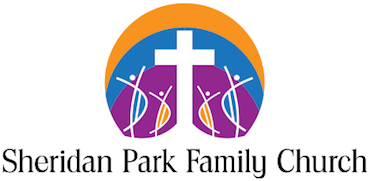 SPFC – Mission Mexico City 2019 Application0Application Information (Please Print or Type with Your Computer)Non-Refundable Deposit At Time of Application- $150.00 (To Support Deposit For Mexico City Reservations)STM Team Age Structure - Individuals must be at least 18 years of age to participate in the Missions trip. Return completed application by mail or e-mail to - Attn. Saji Mathews or Mauricio RodriguezMail: Sheridan Park Family Church, 2440 Fifth Line West Mississauga, ON. L5K 1W1,E-Mail:  saji.math@gmail.com/mauricio_rodr14@hotmail.comFor More Information: Call Saji Mathews – 905-916-1842/Mauricio Rodriguez – 647-229-6227Work History and Skills1Application Form (Page 2)Indicate your working skills by placing a number 1 after the most skilled; 2 next, etc.___ Block Laying		___ Other___ Concrete Work	___ Supervisor___ Electrical		___ Welding___ Painting		___ Tile Setting___ Carpentry		___ General Labor___ Plumbing		___ Steel Structure___ Computer Knowledge  ___ Windows 7 or 8,___MS Word, ___MS Power Point, ___ MS EXCEL___ Computer Knowledge  ___ Apple ___ OS 10, ___ iOS Experience and general working abilities________________________________________Ministry History2Indicate your Ministry experience by placing a number 1 after the most skilled; 2 next, etc.___ Singing		___ Singing in a Group___ Preach		___ Play an Instrument ______________ Teach Adults		___ Speak Spanish a Bit___ Teach Children	___ Speak Spanish Well___ Organize VBS	___ Fluent in Spanish Spoken & Written___ Mentor		___ General Ministry Experience         ____________________________________________Reason for wanting to participate _____________________________________________________________________________________________________________________________________________________________________________________________Health Statement:3___Excellent-Always well       Please list any Allergies or Dietary needs that may need special attention___Good-Minor Illnesses        _____________________________________________________________Fair-Now and then            _____________________________________________________________Poor-But well enough to participate on a work teamDo you carry health/accident insurance? Yes____ No ____Will you refrain from the use of alcohol, tobacco and non-medicinal narcotics while on this work project? Yes_____ No ______Spiritual Qualifications of Team Members:4Team members must:Be born again Christians and approved by the SPFC Board of Elders.  Have conduct that is in keeping with Biblical principles. Be willing to accept the leadership of those responsible for the project.Release FormI,_______________________of_______________________________	Legal Name			AddressRelease The Christian and Missionary Alliance from all responsibility including such things as injury, loss, kidnapping, death, etc, in regard to my participation on work team in _______________________________.									Country		Signed____________________________                            Dated:_____________________________Name as shown on passportPassport Number & Expiry DateDate Of Birth: yy. mm .dd.Street Address (P.O. Box)City\Province\Postal CodeHome Phone #Work or Cell Phone #E-Mail AddressChurch Telephone #Emergency Contact NameRelationshipAddressTelephone #